CCNR-ZKR/ADN/WP.15/AC.2/INF.7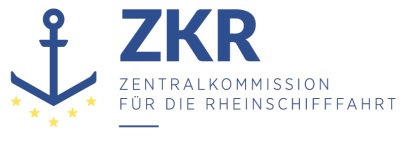 3. Dezember 2015Or.  ENGLISCHGEMEINSAME EXPERTENTAGUNG FÜR DIE DEM ÜBEREINKOMMEN ÜBER DIE INTERNATIONALE BEFÖRDERUNG VON GEFÄHRLICHEN GÜTERN AUF BINNENWASSERSTRASSENBEIGEFÜGTE VERORDNUNG (ADN)(SICHERHEITSAUSSCHUSS)(28. Tagung, Genf, 25. bis 29. Januar 2016)Punkt 5 b) zur vorläufigen TagesordnungVorschläge für Änderungen der dem ADN beigefügten Verordnung:Weitere Änderungsvorschläge		Empfohlene Klassifikationsgesellschaften – Qualitätssicherungssystem – Unterabschnitt 1.15.3.8 ADN		Vorgelegt von Deutschland		Vorschlag1.	Unterabschnitt 1.15.3.8 erhält folgenden Wortlaut:„1.15.3.8	Die Klassifikationsgesellschaft hat ein wirksames System für die interne Qualitätssicherung entwickelt und umgesetzt, das sich auf geeignete Teile international anerkannter Qualitätssicherungsnormen stützt und mit den Normen EN ISO/IEC 17020:2012 (ausgenommen Absatz 8.1.3) (Inspektionsstellen) und ISO 9001 oder EN ISO 9001:2008 + AC:2009 2015 in Einklang steht, und hält dieses aufrecht. Dieses System ist von unabhängigen Überprüfern zertifiziert, die durch die Verwaltung des Staates anerkannt sind, in dem sie ihren Sitz haben.„2.	Folgenden neuen Abschnitt und Unterabschnitt einfügen: “1.6.9	Übergangsvorschriften betreffend die Anerkennung von Klassifikationsgesellschaften1.16.9.1	Die Vorschriften nach 1.15.3.8 betreffend das Aufrechterhalten eines wirksamen Systems für die interne Qualitätssicherung  der empfohlenen Klassifikationsgesellschaften dürfen bis zum 14. September 2018 in der am 31. Dezember 2015 geltenden Fassung angewendet werden.”.		BegründungDie Ausgabe 2008 wurde durch die Ausgabe 2015 mit Wirkung zum 15. September 2015 ersetzt.Eine kurze Beschreibung der Änderungen finden Sie unter:http://www.beuth.de/en/standard/din-en-iso-9001/235671251Quotation:“The DIN EN ISO 9001:2015 revision The new edition of DIN EN ISO 9001 addresses the many changes the business world has experienced since the last revision in 2000. Organizations that already use DIN EN ISO 9001 are encouraged to transition to the new edition as soon as possible.What’s new in the 2015 revision?The major change is that the standard has been restructured according to the “high level structure (HLS)” which is being used for all management system standards. This will make it easier to use several QMS standards in parallel. Other major changes include:A new focus on risk managementA greater emphasis on leadershipSuitability for growing sectors such as the services industryConsideration of knowledge as a key resourceTwo new clauses giving more importance to the context surrounding the organization and its stakeholdersLess of a focus on products; the standard now refers to “goods and services“.Die Übergangsvorschrift ist in voller Übereinstimmung mit der Übergangsvorschrift der neuen Ausgabe der Norm EN ISO 9001: 2015.***